	                                                    Allegato 1.b				
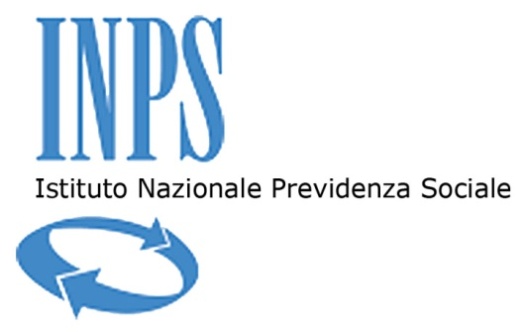 Il sottoscritto: ___________________________________________________________Nato a: ________________________il ________________________________________Residente a: _________________________ Provincia di _________________________via/piazza_______________________ n.° _____________________________________in qualità di: (indicare la carica, anche sociale) __________________________________dell’Operatore/Impresa: _____________________________________________con sede nel Comune di:___________________________ Provincia di _____________codice fiscale: ____________________________________________________________partita I.V.A.: ____________________________________________________________telefono: ____________________________________ fax _________________________indirizzo di posta elettronica: _______________________________________________nella dedotta qualità, presenta la seguente Offerta Economica ed accetta esplicitamente ed incondizionatamente tutte le obbligazioni e condizioni contenute nelle “Condizioni particolari di servizio, e negli altri allegati, dichiarando di essere disposto ad assumere l’affidamento della  “Fornitura di corsi di formazione: modulo base per ASPP e aggiornamenti periodici degli RSPP e dei coordinatori per la sicurezza nei cantieri”, al prezzo specificato nella tabella che segue:__________il _________________Operatore____________________         Sottoscrizione ______________________(in caso di raggruppamenti temporanei di Operatori Economici o consorzi ordinari non ancora costituiti, la presente Offerta Economica deve essere sottoscritta da tutti gli Operatori raggruppati o consorziati)Operatore____________________         Sottoscrizione ______________________Operatore____________________         Sottoscrizione ______________________Operatore____________________         Sottoscrizione ______________________Operatore____________________         Sottoscrizione ______________________Operatore____________________         Sottoscrizione ______________________Ai sensi e per gli effetti degli art. 1341 e 1342 del codice civile, l’Operatore dichiara di avere preso visione e di accettare espressamente le disposizioni contenute nell’ALL.1 “Condizioni particolari di fornitura”.Dichiara inoltre che:la presente offerta è irrevocabile ed impegnativa sino al 180° (centottantesimo) giorno solare, successivo alla scadenza del termine ultimo per la presentazione della stessa;è consapevole che il prezzo complessivo offerto deve essere indicato sia in cifre che in lettere. In caso di discordanza fra il valore indicato in cifre e quello in lettere, sarà ritenuta valida l’Offerta in lettere;è consapevole che, in caso di indicazione di valori recanti un numero di cifre decimali dopo la virgola superiore a due saranno considerate esclusivamente le prime due cifre decimali, senza procedere ad alcun arrotondamento;è consapevole che non sono ammesse offerte alternative o condizionate, a pena di esclusione;i valori offerti sono omnicomprensivi di quanto previsto negli atti della procedura e, comunque, i corrispettivi spettanti in caso di affidamento della fornitura rispettano le disposizioni vigenti in materia di costo del lavoro e della sicurezza;è consapevole che detta offerta non vincolerà in alcun modo l’Istituto;ha preso cognizione di tutte le circostanze generali e speciali che possono interessare l’esecuzione fornitura oggetto del contratto, e che di tali circostanze ha tenuto conto nella formulazione dell’offerta._________il _________________Operatore____________________         Sottoscrizione ______________________(in caso di raggruppamenti temporanei di Operatori Economici o consorzi ordinari non ancora costituiti, la suddetta dichiarazione deve essere sottoscritta da tutti gli Operatori raggruppati o consorziati )Operatore____________________         Sottoscrizione ______________________Operatore____________________         Sottoscrizione ______________________Operatore____________________         Sottoscrizione ______________________Operatore____________________         Sottoscrizione ______________________Operatore____________________         Sottoscrizione ______________________ISTITUTO NAZIONALE PREVIDENZA SOCIALEDirezione Regionale BasilicataRISORSE STRUMENTALI E PATRIMONIO DA REDDITOAllegato 1b alle “Condizioni particolari di fornitura”SCHEMA DI OFFERTA ECONOMICARichiesta di Offerta mediante Mercato Elettronico della Pubblica Amministrazione (MEPA), lotto unico, volta all’affidamento della “Fornitura di corsi di formazione: modulo base per ASPP e aggiornamenti periodici degli RSPP e dei coordinatori per la sicurezza nei cantieri”.C.I.G. 75707658E9Via del Gallitello, snc – 85100 Potenzatel. +390971335638 - fax +3909711945841C.F. 80078750587 - P.IVA 02121151001Offerta in cifre Offerta in lettere 